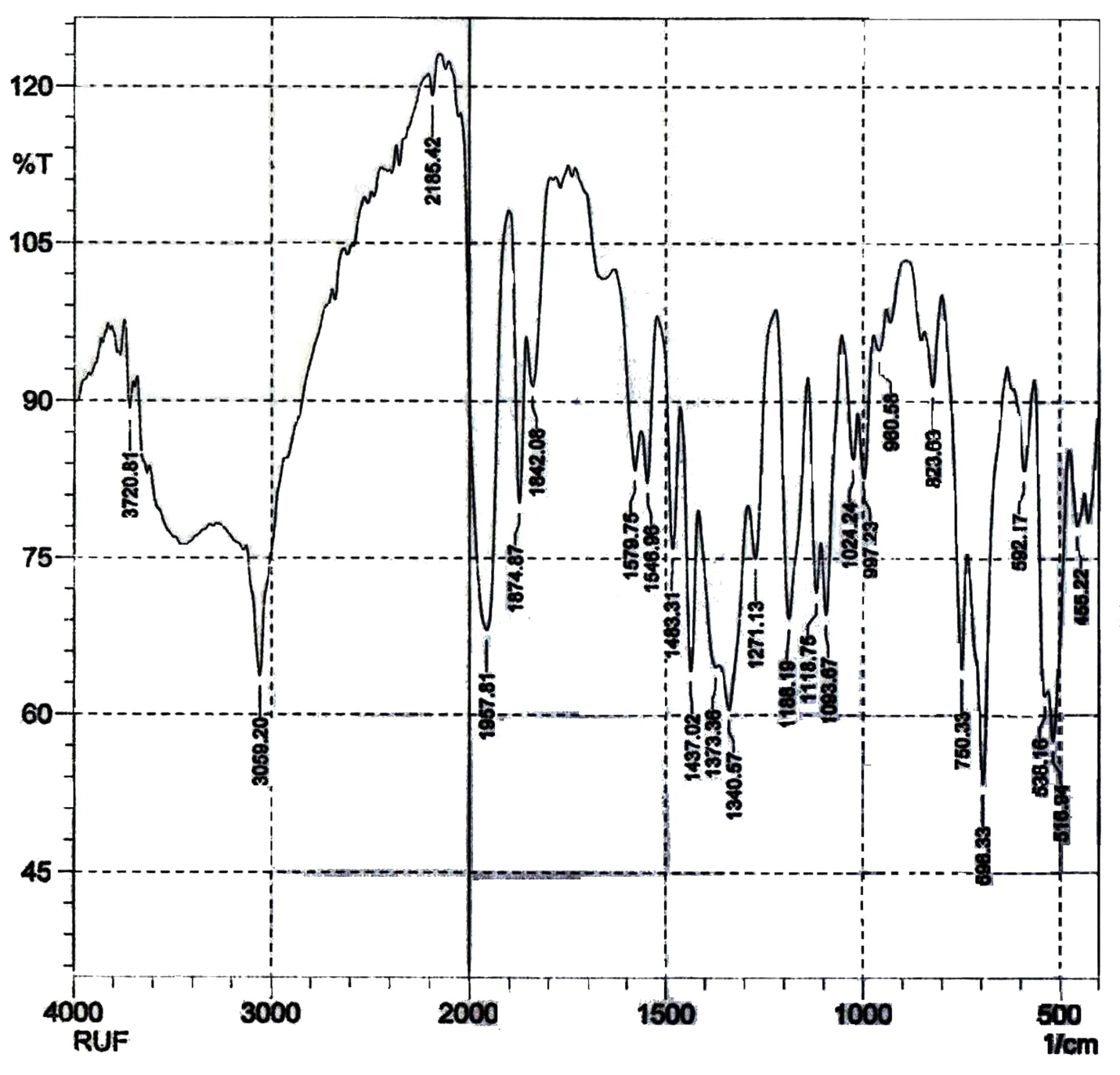 Fig. S1. Experimental FTIR Spectrum of the [RuHCl(CO)(bpy)(tpp)]  complex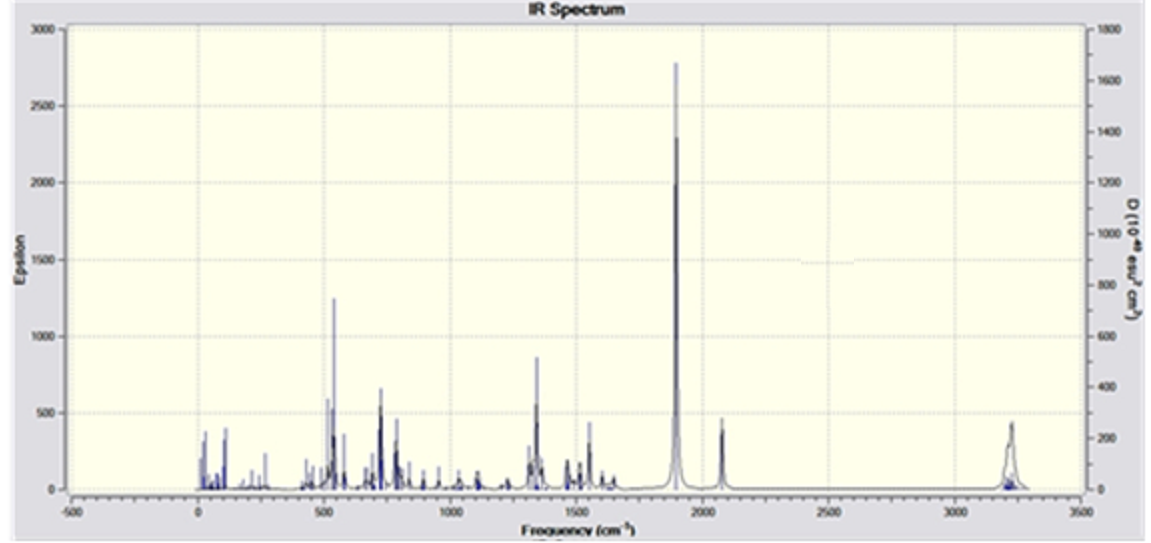 Fig. S2. Theoretical FTIR Spectrum of the complex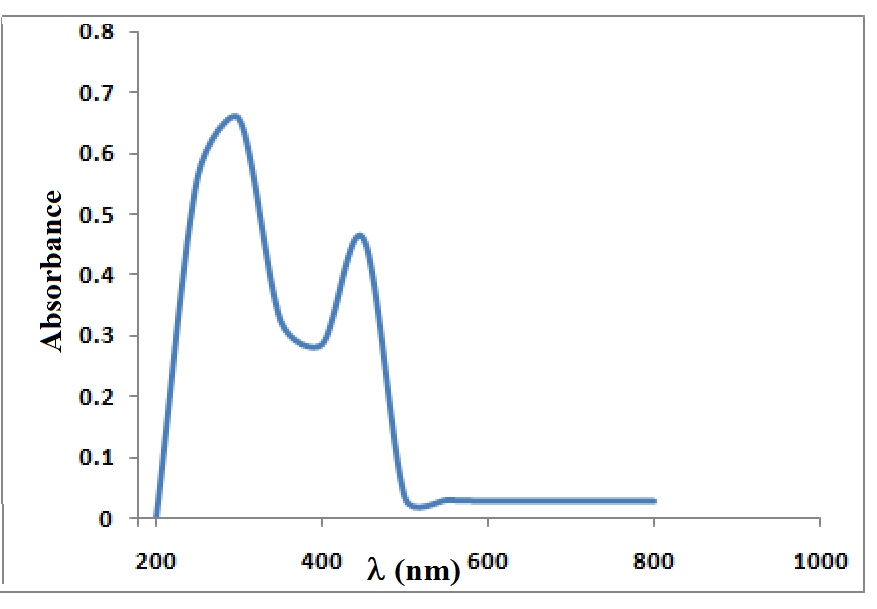 Fig. S3. Experimental UV-Visible spectrum of [RuHCl(CO)(bpy)(tpp)] Complex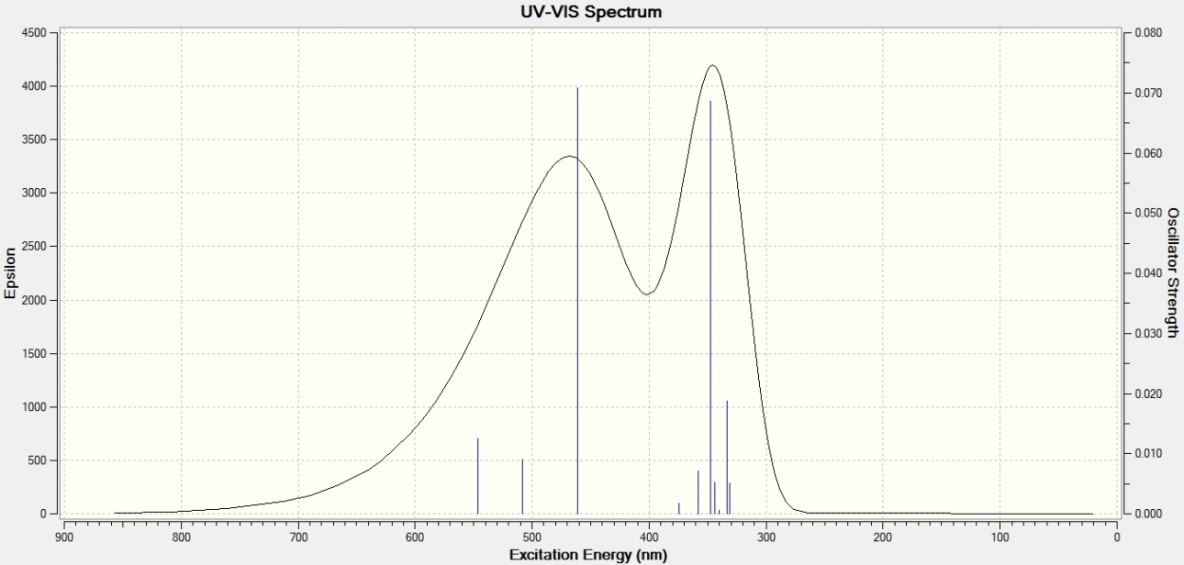 Fig. S4.  TD-DFT UV-Vis Spectrum of [RuHCl(CO)(bpy)(tpp)] Complex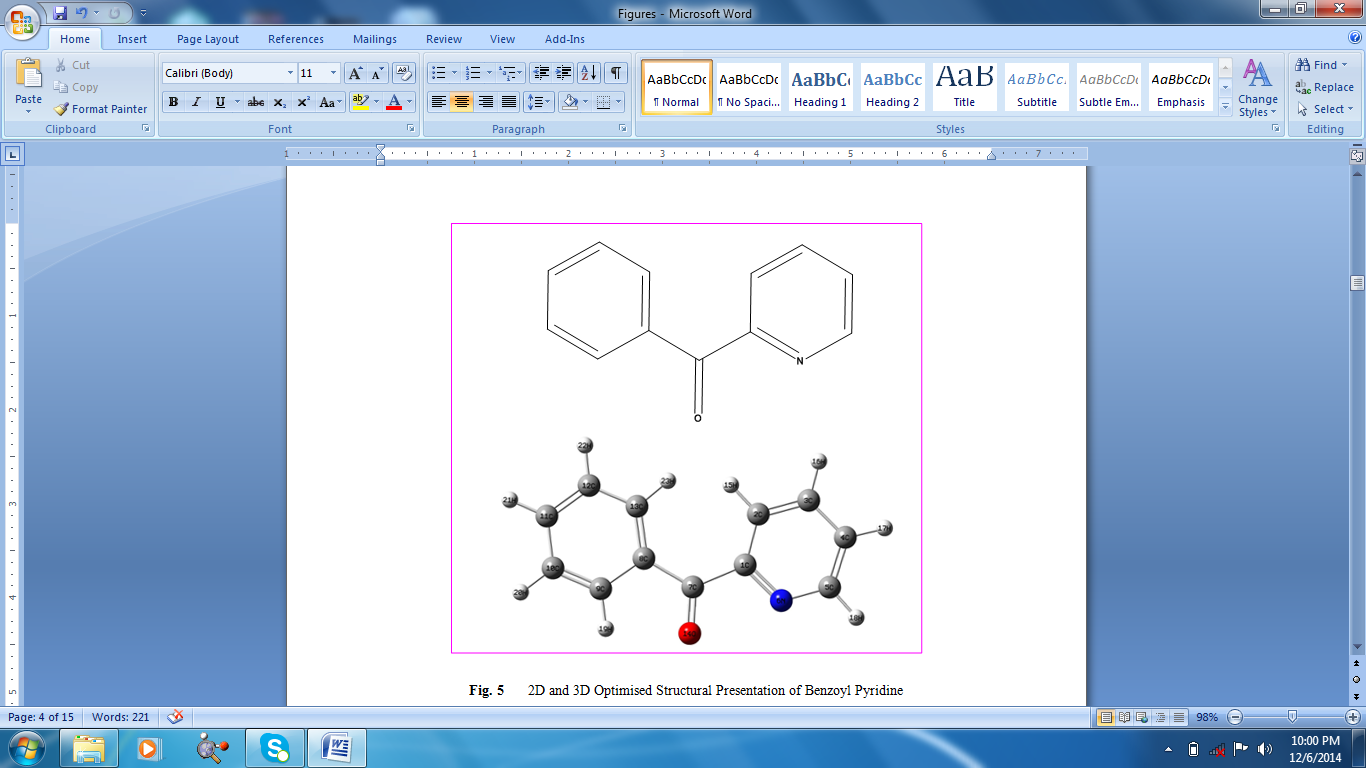 Fig. S5.      2D and 3D optimized structural presentation of benzoylpyridine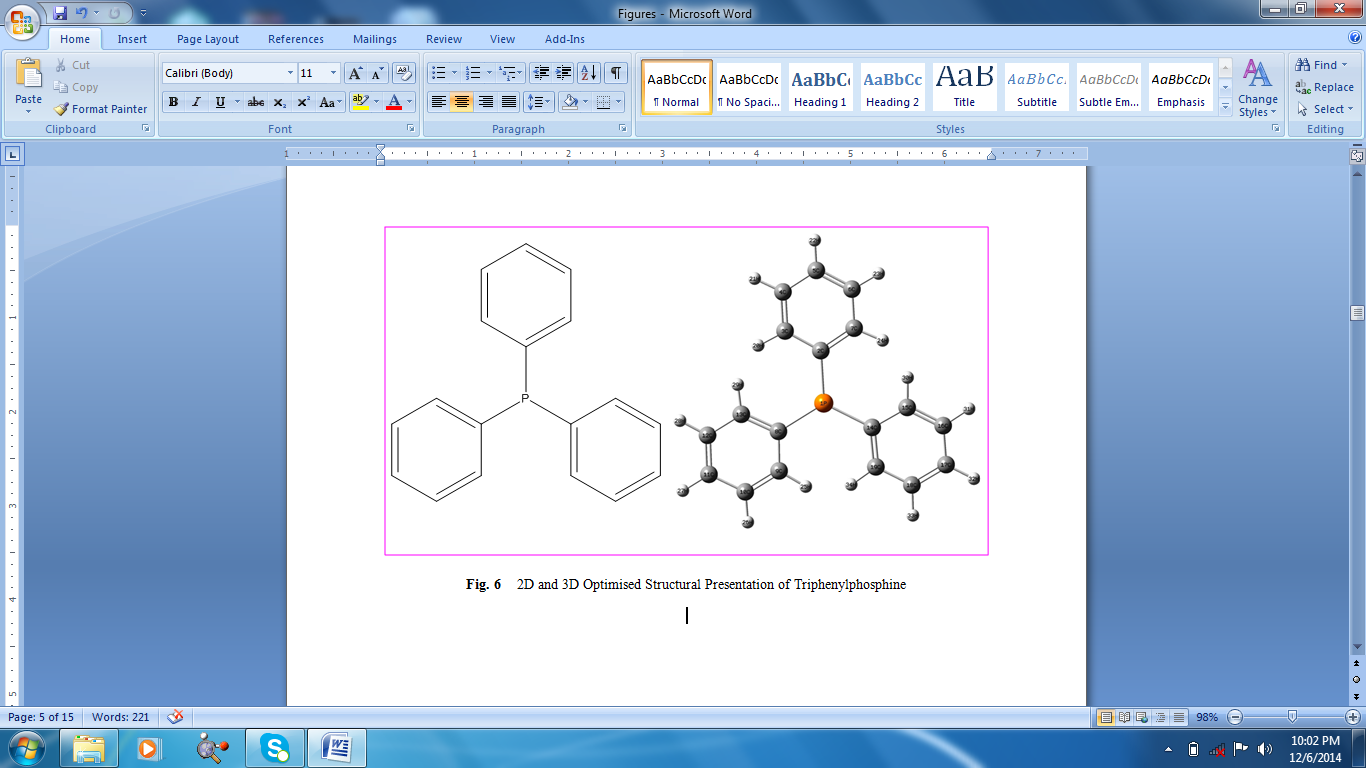 Fig. S6.   2D and 3D Optimized structural presentation of Triphenylphosphine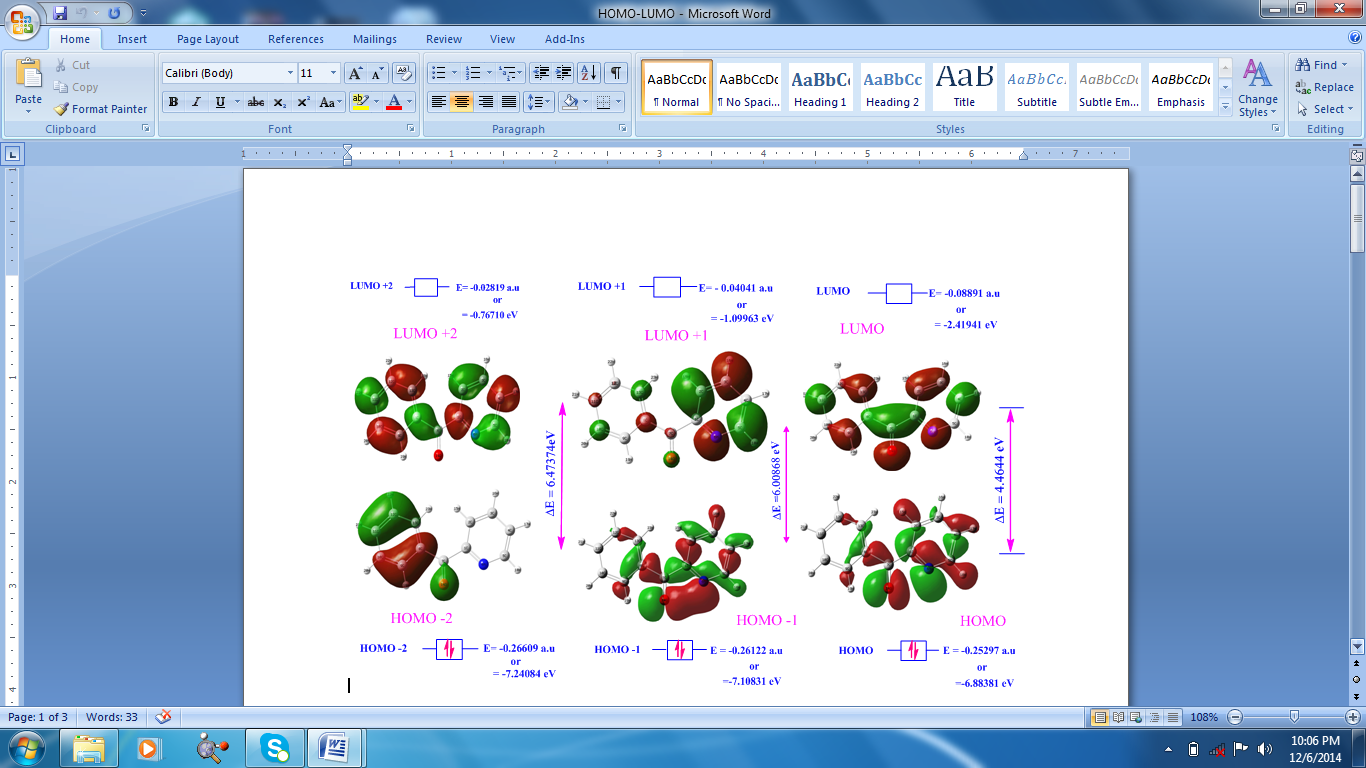 Fig. S7. HOMO-LUMO structure with energy level diagram of benzoyl pyridine ligand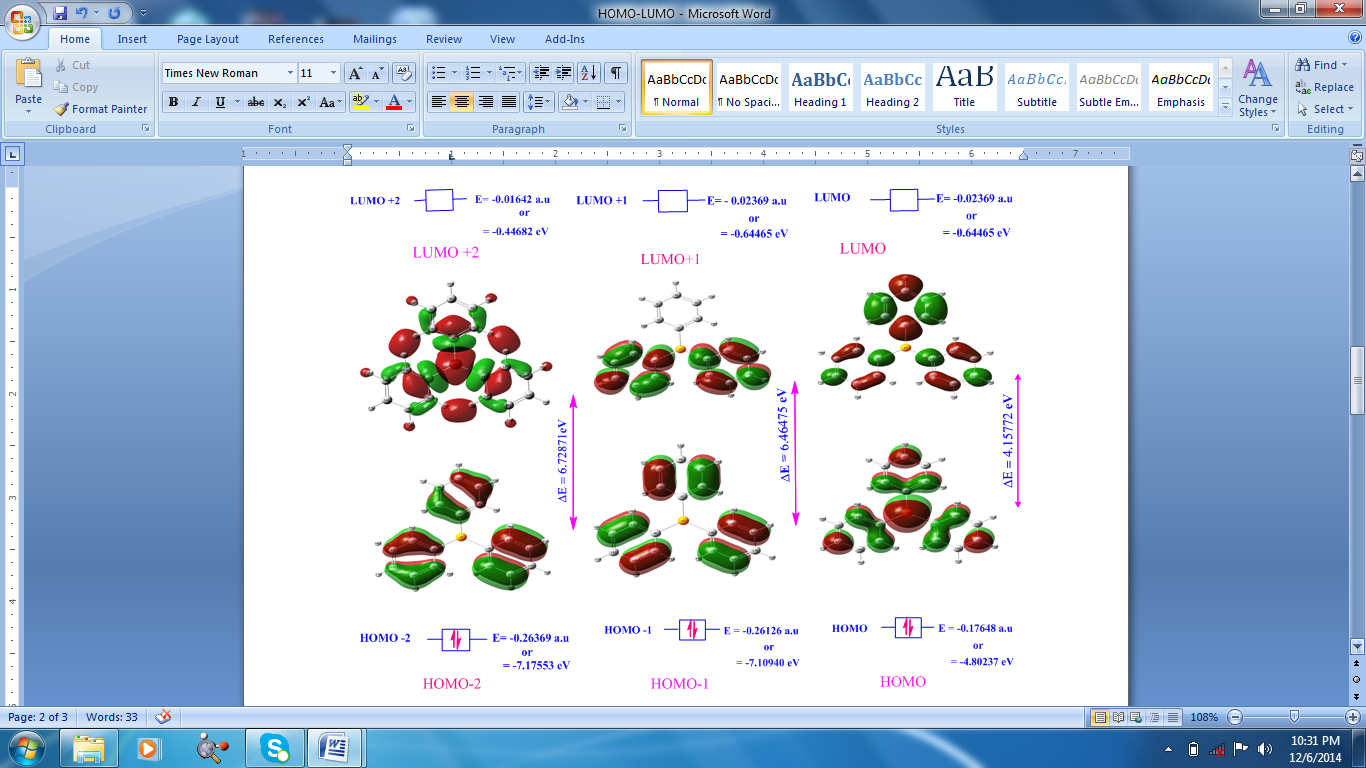 Fig. S8   HOMO-LUMO structure with energy level diagram of Triphenylphosphine ligand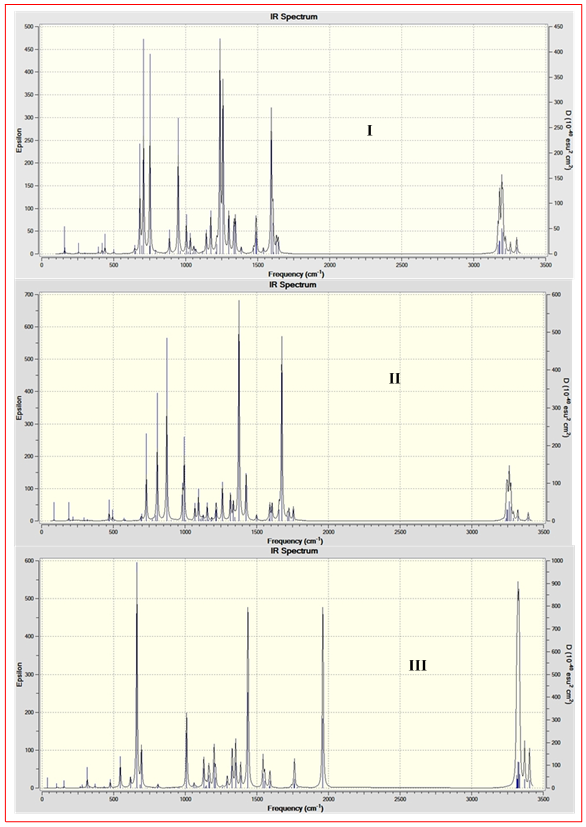 Fig. S9.   DFT based IR Spectrum of benzoylpyridine based 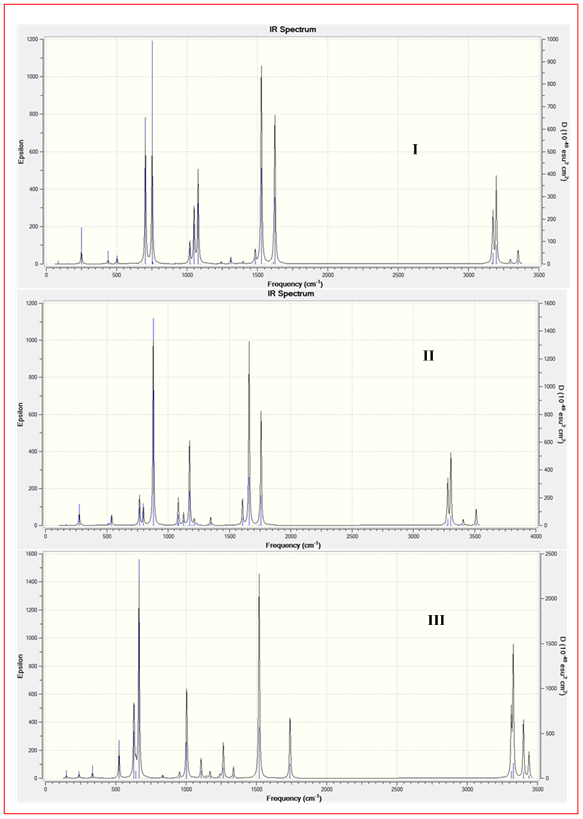 Fig. S10.  DFT based IR Spectrum of Tpp ligandTable S1: Antiproliferative data of the compounds  S. No. SampleAbsorbance by controlConcentration of sample (μg/mL)Absorbance by sampleCell Survival (%)Cell Death(%)1[Ru(CO)(H)(Cl)(Tpp)31.22100.19384.1833.85IC50= 53200.28776.4741.55400.34371.8846.14800.54155.6562.372[Ru(CO)(H)(Cl)(Bpy)(Tpp)1.94100.21189.1259.33IC50= 40200.34382.3266.13400.38380.2668.19800.50873.8174.64